Információs csomag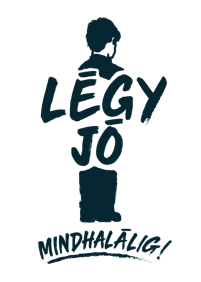 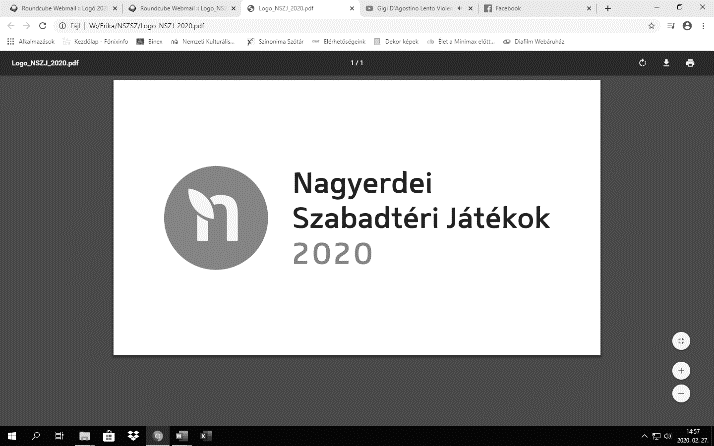 Kocsák Tibor és Miklós Tibor LÉGY JÓ MINDHALÁLIGcímű musicaljének gyerekszereplőválogatásáhozKedves Jelentkező!Mellékelten csatoljuk a jelentkezéshez szükséges három dokumentumot.A Jelentkezési lapot töltsd ki gépelve az adataiddal, majd Word-formátumban csatold az emailhez.A Pályázói és szülői nyilatkozatokat előbb nyomtasd ki, dátumozd, írd alá és írasd alá az egyik szülőddel. Ezt követően szkenneld be és PDF vagy JPG formátumban szintén csatold.A Szaktanári ajánlást előbb töltesd ki gépelve a választott szaktanároddal (lehetőleg ének- vagy zenetanár), nyomtasd ki és írasd alá vele. Ezután szkenneld be és PDF vagy JPG formátumban szintén csatold.Kérjük, figyelmesen tölts ki mindent!A csatolt fájlok elnevezésénél a nyomonkövethetőség érdekében kérjük használd a NÉV_Jelentkezési lap; NÉV_Nyilatkozat és NÉV_Ajánlás formákat.Az email tárgyába írd be a „Bennem van a pakk-faktor” jeligét és nevedet!A kitöltött és aláírt jelentkezési anyagokat – az aláírt és szkennelt nyilatkozatot a tanári ajánlással együtt – Kékedi Erika produkciós menedzser részére (kekedi.erika@fonixinfo.hu) várjuk. További információ ezen az emailcímen kérhető.A jelentkezőket a válogatás pontos időpontjáról, illetve további tudnivalókról emailben értesítjük.Jelentkezési határidő: 2020. március 15.A szereplőválogatás időpontjai: 2020. március 23 A szereplőválogatás helyszíne: Kölcsey Központ, 4026 Debrecen, Hunyadi u. 1-3.A produkció próbaidőszaka: 2020. április 18 – május 31. (hétvégi időpontokban), valamint 2020. július 11-27.Az előadások időpontjai: 2020. július 28. és 29. (két előadás), illetve 30. (esőnap) Az előadások helyszíne: Nagyerdei Szabadtéri SzínpadVárjuk jelentkezésedet!Nagyerdei Szabadtéri Játékok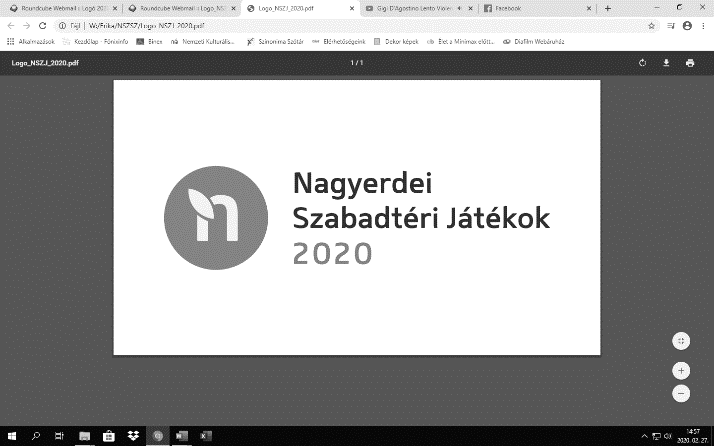 Jelentkezési lap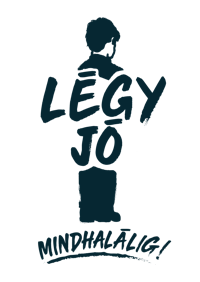 Kocsák Tibor és Miklós Tibor LÉGY JÓ MINDHALÁLIGcímű musicaljének gyerekszereplőválogatásáhozJelentkezési határidő: 2020. március 15.A meghallgatás időpontjai: 2020. március 23/29. (későbbi beosztás szerint)A meghallgatás helyszíne: Kölcsey Központ, 4026 Debrecen, Hunyadi u. 1-3.A próbakezdés időpontja: 2020. április 18.Az előadások időpontjai: 2020. július 28. és 29. (két előadás), illetve 30. (esőnap).A KITÖLTÖTT JELENTKEZÉSI LAPOT EBBEN A WORD-FORMÁTUMBAN KÉRJÜK VISSZAKÜLDENIA KEKEDI.ERIKA@FONIXINFO.HU EMAILCÍMRE!JELENTKEZŐ ADATAINeve: Születési név: Születési helye, ideje: Lakcíme: Telefonszáma: Email címe: Magassága (cm): KÉRJÜK CSATOLJ EGY FRISS ARCKÉPET MAGADRÓL!SZÜLŐ/ GONDVISELŐ ADATAINeve: Születési név: Telefonszáma: Email címe: ÁLTALÁNOS VAGY KÖZÉPISKOLA ADATAINeve: Címe: Évfolyam: Osztály típusa (általános, nyelvi, zenei, sport stb.): KÉPESSÉGEKRendelkezel-e zenei előképzettséggel? Amennyiben rendelkezel, kérlek add meg az adatait! Rendelkezel-e tánc előképzettséggel? Amennyiben rendelkezel, kérlek add meg az adatait!Rendelkezel-e színpadi tapasztalattal? Amennyiben rendelkezel, kérlek add meg az adatait!Részt veszel-e egyéb különórákon, tanfolyamokon, kurzusokon? Ha igen, akkor mire és hova jársz?Kérlek, mesélj magadról nekünk! Mi a hobbid, mihez kapcsolódik az érdeklődési köröd, mit szeretsz csinálni a szabadidődben?Jelentkezési határidő: 2020. március 15.Pályázói és szülői nyilatkozatokKocsák Tibor és Miklós Tibor LÉGY JÓ MINDHALÁLIGcímű musicaljének gyerekszereplőválogatásáhozEZT A NYILATKOZATOT DÁTUMOZVA ÉS ALÁÍRVA, PDF/JPG-FORMÁTUMBAN KÉRJÜK VISSZAKÜLDENI A KEKEDI.ERIKA@FONIXINFO.HU EMAILCÍMRE!1. Jelentkezői nyilatkozat (Ennek hiányában a jelentkezés nem érvényes!)A Jelentkezői nyilatkozat aláírásával egyidejűleg tudomásul veszem és vállalom, hogy az általam a Jelentkezési lapon megadott adatok megfelelnek a valóságnak. A produkcióval kapcsolatosan tudomásomra jutott információkat bizalmasan kezelem, azt harmadik személy részére a Főnix Rendezvényszervező Közhasznú Nonprofit Kft. engedélye nélkül ki nem adom. A meghallgatás eredményessége esetén a produkcióval kötött szerződés minden egyéb jövőben kötendő szerződésemmel szemben elsőbbséget élvez. Kijelentem, hogy alkalmazkodom a megjelölt próba-, illetve játszási rendhez. Hozzájárulok, hogy a válogatáson referencia felvétel és fénykép készüljön, melyet a Főnix Rendezvényszervező Közhasznú Nonprofit Kft. szabadon felhasználhat, sugározhat, ezzel kapcsolatban követeléssel nem állok elő. A próbákra, illetve az előadásokra való megjelenést a jelentkező önmagának biztosítja. Főnix Rendezvényszervező Közhasznú Nonprofit Kft. kijelenti, hogy a Jelentkező által megadott személyes adatokat szigorúan bizalmasan kezeli, azt harmadik félnek nem adja ki. Rendezvényszervező továbbá tájékoztatja Jelentkezőt, hogy az általa adott hozzájárulás bármikor visszavonható, illetve tájékoztatást kérhet arról, hogy Rendezvényszervező milyen személyes adatok kezel róla. Rendezvényszervező weboldalán (www.fonixinfo.hu) további tájékoztatást talál az adatok kezelésével kapcsolatban. A jelentkezéshez szülői/gondviselői hozzájárulás szükséges.dátum	aláírás2. Szülői/gondviselői hozzájárulás (Ennek kitöltése minden 18. életévét be nem töltött gyermek jelentkezése esetén kötelező; ennek aláírása nélkül a gyermek jelentkezését nem tudjuk elfogadni!)Alulírott, mint a kiskorú törvényes képviselője ezúton hozzájárulok gyermekem jelentkezéséhez, továbbá biztosítom utazását a szereplőválogatásra, illetve sikeres meghallgatás esetén a produkció próbáira és az előadásaira is, valamint kijelentem, hogy a fent megadott adatok, nyilatkozatok a valóságnak megfelelnek.dátum	aláírásSzaktanári ajánlás Kocsák Tibor és Miklós Tibor LÉGY JÓ MINDHALÁLIGcímű musicaljének gyerekszereplőválogatásáhozEnnek benyújtása hiányában a jelentkezés nem érvényes!EZT AZ AJÁNLÁST DÁTUMOZVA ÉS ALÁÍRVA PDF/JPG-FORMÁTUMBAN KÉRJÜK VISSZAKÜLDENI A  KEKEDI.ERIKA@FONIXINFO.HU EMAILCÍMRE!SZAKTANÁR ADATAITanuló neve IndoklásAláírásommal hozzájárulok ahhoz, hogy az általam megadott adatokat a Főnix Rendezvényszervező Közhasznú Nonprofit Kft. kezelje. Rendezvényszervező jelen adatokat kizárólag a Jelentkezési lapon megjelölt személy vonatkozásában kezeli.dátum	aláírásElső tanult tárgyMásodik tanult tárgyIntézmény vagy szervezet neve:Mióta tanulod? (év, hónap) (nap nem számít)Évfolyam:Szaktanárod Neve:Telefonszáma:Email címe:Van-e valamilyen versenyeredményed ezen a területen?Ha van, akkor kérlek sorold fel:Első tanult mozgás/táncfajta:Második tanult mozgás/táncfajta:Intézmény vagy szervezet neve:Mióta tanulod? (év, hónap) (nap nem számít)Szaktanárod Neve:Telefonszáma:Email címe:Van-e valamilyen versenyeredményed ezen a területen? Ha van, akkor kérlek sorold fel:Hol szereztél eddig tapasztalatot? (pl. színház, színjátszó kör, diákszínpad stb., többet is megadhatsz) Mikor kezdtél el színjátszással foglalkozni? (év, hónap) (nap nem számít)SzaktanárNeve: Telefonszáma: Email címe: Van-e valamilyen versenyeredményed ezen a területen? Ha van, akkor kérlek sorold fel ezeket: Név:Telefonszám:Email cím:Intézmény vagy szervezet neve:Titulus: